ПРОЕКТО создании муниципального дорожного фонда Шемуршинского муниципального округа Чувашской РеспубликиВ соответствии со статьей 179.4 Бюджетного кодекса Российской Федерации, Федеральным законом от 06 октября 2003 г. № 131-ФЗ «Об общих принципах организации местного самоуправления в Российской Федерации»,  Законом Чувашской Республики от 29 марта 2022 г. № 29 «О преобразовании муниципального образования Шемуршинского района Чувашской Республики и о внесении изменений в Закон Чувашской Республики «Об установлении границ муниципальных образований Чувашской Республики и наделении их статусом городского, сельского поселения, муниципального района и городского округа», решением Собрания депутатов Шемуршинского муниципального округа Чувашской Республики от 29 сентября 2022 г.  № 1.10 «О правопреемстве  Собрания депутатов Шемуршинского муниципального округа Чувашской Республики»,  в целях финансового обеспечения дорожной деятельности в отношении автомобильных дорог общего пользования местного значения, а также капитального ремонта и ремонта дворовых территорий многоквартирных домов, проездов к дворовым территориям многоквартирных домов в границах Шемуршинского муниципального округаСобрание депутатов Шемуршинского муниципального округа Чувашской Республики решило:	1. Создать муниципальный дорожный фонд Шемуршинского муниципального округа Чувашской Республики.            2. Утвердить прилагаемый Порядок формирования и использования дорожного фонда Шемуршинского муниципального округа Чувашской Республики.	3. Признать утратившими силу:	решение Шемуршинского районного  Собрания депутатов Шемуршинского района Чувашской Республики от 03 декабря 2013 г. № 25.14 «О создании муниципального дорожного фонда Шемуршинского района Чувашской Республики»;	решение Шемуршинского районного  Собрания депутатов Шемуршинского района Чувашской Республики от 04 марта 2022 г. № 15.3 «О вынесении изменений в решение Шемуршинского районного Собрания депутатов Чувашской Республики «О создании муниципального дорожного фонда Шемуршинского района Чувашской Республики»;решение Собрания депутатов Бичурга-Баишевского сельского поселения Шемуршинского района Чувашской Республики от 05 декабря 2013 г. № 8 «О создании муниципального дорожный фонд Бичурга-Баишевского сельского поселения Шемуршинского района Чувашской Республики»;решение Собрания депутатов Большебуяновского сельского поселения Шемуршинского района Чувашской Республики от 05 декабря 2013 г. № 7 «О создании муниципального дорожного фонда Большебуяновского сельского поселения  Шемуршинского района Чувашской Республики»;решение Собрания депутатов Карабай-Шемуршинского  сельского поселения Шемуршинского района Чувашской Республики от 05 декабря 2013 г. № 7 «О создании муниципального дорожного фонда Карабай-Шемуршинского сельского поселения Шемуршинского района Чувашской Республики»;решение Собрания депутатов Малобуяновского  сельского поселения Шемуршинского района Чувашской Республики от 05 декабря 2013 г. № 6 «О создании муниципального дорожного фонда Малобуяновского сельского поселения Шемуршинского района Чувашской Республики»;решение Собрания депутатов Старочукальского  сельского поселения Шемуршинского района Чувашской Республики от 05 декабря 2013 г. № 5 «О создании муниципального дорожного фонда Старочукальского сельского поселения Шемуршинского района Чувашской Республики»;решение Собрания депутатов Трехбалтаевского  сельского поселения Шемуршинского района Чувашской Республики от 05 декабря 2013 г. № 7 «О создании муниципального дорожного фонда Трехбалтаевского сельского поселения Шемуршинского района Чувашской Республики»;решение Собрания депутатов Чепкас-Никольского  сельского поселения Шемуршинского района Чувашской Республики от 05 декабря 2013 г. № 7 «О создании муниципального дорожного фонда Чепкас-Никольского сельского поселения Шемуршинского района Чувашской Республики»;решение Собрания депутатов Чукальского  сельского поселения Шемуршинского района Чувашской Республики от 05 декабря 2013 г. № 5 «О создании муниципального дорожного фонда Чукальского сельского поселения Шемуршинского района Чувашской Республики»;решение Собрания депутатов Шемуршинского  сельского поселения Шемуршинского района Чувашской Республики от 05 декабря 2013 г. № 6 «О создании муниципального дорожного фонда Шемуршинского сельского поселения Шемуршинского района Чувашской Республики».         	4. Настоящее решение вступает в силу после его официального опубликования в периодическом печатном издании  «Вести Шемуршинского района» и подлежит размещению на официальном сайте Шемуршинского района в сети «Интернет».Утвержден                                                   решением Собрания депутатов                         Шемуршинского муниципального округаЧувашской Республикиот  18.10.2022  № 2.4Порядок формирования и использования муниципального дорожного фонда  Шемуршинского муниципального округа Чувашской РеспубликиI. Общие положения1.1. Настоящий  Порядок определяет источники формирования и направления использования бюджетных ассигнований муниципального дорожного фонда Шемуршинского муниципального округа Чувашской Республики.1.2. Дорожный фонд Шемуршинского муниципального округа Чувашской Республики (далее – муниципальный дорожный фонд) – часть средств бюджета Шемуршинского муниципального округа, подлежащая использованию в целях финансового обеспечения  дорожной деятельности в отношении автомобильных дорог общего пользования местного значения Шемуршинского муниципального округа, а также капитального ремонта и ремонта дворовых территорий многоквартирных домов, проездов к дворовым территориям многоквартирных домов в границах Шемуршинского муниципального округа.1.3. Средства дорожного фонда имеют целевое назначение и не подлежат изъятию или расходованию на нужды, не связанные с обеспечением деятельности, указанной в пункте 3.2 настоящего Порядка. II. Порядок формирования муниципального дорожного фонда 2.1. Объем бюджетных ассигнований муниципального дорожного фонда утверждается решением  о бюджете на соответствующий финансовый год и на плановый период в размере не менее прогнозируемого объема доходов бюджета Шемуршинского муниципального округа за счет:- доходов от уплаты акцизов на автомобильный бензин, прямогонный бензин, дизельное топливо, моторные масла для дизельных и (или) карбюраторных (инжекторных) двигателей, производимые на территории Российской Федерации, подлежащих зачислению в бюджет Шемуршинского муниципального округа;- доходов от уплаты транспортного налога;- остатка средств дорожного фонда на 1 января очередного финансового года;- использования имущества, входящего в состав автомобильных дорог общего пользования местного значения Шемуршинского муниципального округа;- передачи в аренду земельных участков, расположенных в полосе отвода автомобильных дорог общего пользования местного значения Шемуршинского муниципального округа;- платы за оказание услуг по присоединению объектов дорожного сервиса к автомобильным дорогам общего пользования местного значения Шемуршинского муниципального округа;- поступлений в виде субсидий из бюджетов бюджетной системы Российской Федерации на финансовое обеспечение дорожной деятельности в отношении автомобильных дорог общего пользования местного значения Шемуршинского муниципального округа, а также капитального ремонта и ремонта дворовых территорий многоквартирных домов, проездов к дворовым территориям  многоквартирных домов в границах Шемуршинского муниципального округа;- платы в счет возмещения вреда, причиняемого автомобильным дорогам транспортными средствами, осуществляющими перевозки тяжеловесных грузов по автомобильным дорогам общего пользования местного значения Шемуршинского муниципального округа;- денежных взысканий (штрафов) за нарушение правил перевозки крупногабаритных и тяжеловесных грузов по автомобильным дорогам общего пользования местного значения Шемуршинского муниципального округа;- безвозмездных поступлений от физических и юридических лиц на финансовое обеспечение дорожной деятельности, в том числе добровольных пожертвований, в отношении автомобильных дорог общего пользования местного значения Шемуршинского муниципального округа;- денежных средств, поступающих в бюджет Шемуршинского муниципального округа от уплаты неустоек (штрафов, пеней), а также от возмещения убытков муниципального заказчика, взысканных в установленном порядке в связи с нарушением исполнителем (подрядчиком) условий муниципального контракта или иных договоров, финансируемых за счет средств муниципального дорожного фонда, или в связи с уклонением от заключения таких контрактов или иных договоров;- денежных средств, внесенных участником конкурса или аукциона, проводимых в целях заключения муниципального контракта, финансируемого  за счет средств муниципального дорожного фонда, в качестве обеспечения заявки на участие в таком конкурсе или аукционе, в случае уклонения участника конкурса или аукциона от заключения  такого контракта и в иных случаях, установленных законодательством Российской Федерации; - иные не запрещенные законодательством Российской Федерации и Чувашской Республики источники.2.2. Перечень источников  формирования муниципального дорожного фонда не является исчерпывающим и может быть при необходимости изменен и дополнен по предложению администрации Шемуршинского муниципального округа, если такие предложения не противоречат целям муниципального дорожного фонда и действующему законодательству.III. Порядок использования средств муниципального дорожного фонда3.1. Финансирование расходов за счет средств муниципального дорожного фонда осуществляется с учетом фактического поступления доходов в муниципальный дорожный фонд в текущем финансовом году.3.2. Средства муниципального дорожного фонда направляются на финансирование:3.2.1 Расходов, связанных с капитальным ремонтом, ремонтом автомобильных дорог общего пользования местного значения Шемуршинского муниципального округа и искусственных сооружений на них (включая расходы на инженерные изыскания, разработку проектной документации и проведение необходимых экспертиз);3.2.2 Расходов, связанных с содержанием автомобильных дорог общего пользования местного значения Шемуршинского муниципального округа;3.2.3 Расходов, связанных с капитальным ремонтом и ремонтом дворовых территорий многоквартирных домов, проездов к дворовым территориям многоквартирных домов (включая расходы на инженерные изыскания, разработку проектной документации и проведение необходимых экспертиз);3.2.4 Расходов, связанных с  обустройством автомобильных дорог общего пользования местного значения Шемуршинского муниципального округа в целях повышения безопасности дорожного движения;3.2.5 Расходов, связанных с инвентаризацией, паспортизацией, проведением кадастровых работ, регистрацией прав в отношении земельных участков, занимаемых автомобильными дорогами общего пользования местного значения Шемуршинского муниципального округа;3.2.6. Мероприятий дорожной деятельности в рамках целевых программ, действующих на территории Шемуршинского муниципального округа;3.2.7. Иных расходов, связанных с финансовым обеспечением дорожной деятельности в отношении автомобильных дорог  Шемуршинского муниципального округа.3.3. Бюджетные ассигнования муниципального дорожного фонда, не использованные в текущем финансовом году, направляются на увеличение бюджетных ассигнований муниципального дорожного фонда в очередном финансовом году. IV. Контроль за использованием средств муниципального дорожного фонда4.1. Главный администратор (главные администраторы) доходов муниципального дорожного фонда определяется (определяются) решением о бюджете Шемуршинского муниципального округа.4.2. Расходование средств дорожного фонда осуществляется в пределах бюджетных расходов на основании показателей сводной бюджетной росписи и лимитов бюджетных обязательств, утвержденных в установленном порядке.4.3. Главный распорядитель (главные распорядители) бюджетных средств бюджета Шемуршинского муниципального округа обеспечивают целевое, эффективное и правомерное использование средств дорожного фонда.4.5. Отчет об использовании дорожного фонда ежегодно формируется в составе бюджетной отчетности об исполнении бюджета Шемуршинского муниципального округа и предоставляется в Собрание депутатов Шемуршинского муниципального округа одновременно с годовым отчетом об исполнении бюджета Шемуршинского муниципального округа  за отчетный финансовый год и подлежит обязательному опубликованию и размещению на официальном сайте администрации Шемуршинского муниципального округа в сети «Интернет». V. Заключительные положения5.1. Изменения в настоящий Порядок вносятся решением Собрания депутатов Шемуршинского муниципального округа  в порядке, установленном законодательством.ЧЁВАШ РЕСПУБЛИКИШЁМЁРШЁ МУНИЦИПАЛЛĂ ОКРУГЕ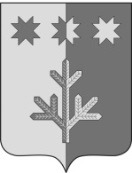 ЧУВАШСКАЯ РЕСПУБЛИКАШЕМУРШИНСКИЙМУНИЦИПАЛЬНЫЙ ОКРУГШЁМЁРШЁ МУНИЦИПАЛЛĂ ОКРУГĔН ДЕПУТАТСЕН ПУХĂВĚЙЫШĂНУ«___»__________2022 г.     №____Шёмёршё ял.СОБРАНИЕ ДЕПУТАТОВШЕМУРШИНСКОГОМУНИЦИПАЛЬНОГО ОКРУГАРЕШЕНИЕ «18» октября  2022 г. № 2.4село ШемуршаПредседатель Собрания депутатов
Шемуршинского муниципального
округа Чувашской РеспубликиЮ.Ф. ЕрмолаевИсполняющий полномочия
главы Шемуршинского муниципального
округа Чувашской РеспубликиЮ.Ф. Ермолаев